DataEmpenhoDespesaContaFornecedorFornecedorValorValorContrapartidaHistóricoNota FiscalTotal ............................................:Total ............................................:190,92190,92Total Geral ................................:190,92190,92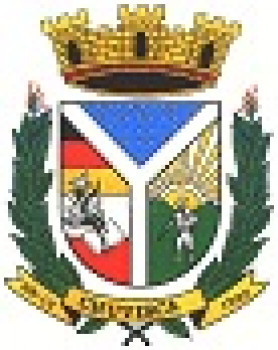 